БОЙОРОК              	         №  28                      РАСПОРЯЖЕНИЕ   28 май 2015 й.                                                                       28 мая 2015 г.           В связи с подготовкой техники к государственному техническому осмотру в 2015 году:Провести 28 мая 2015 года государственный технический осмотр самоходной и прицепной техники принадлежащей сельскому поселению Шаранский сельсоветЗакрепить самоходную и прицепную технику за механизаторами по акту закрепления ( приложение № 1)Контроль за исполнением оставляю за собойИ.о.главы сельского поселения                                            Р.М.Нуриев Приложение  к распоряжениюИ.о.главы сельского поселенияШаранский сельсовет МР Шаранский район РБ№ 28 от 28.05.2015 годаА к тЗакрепления техники за механизаторами по сельскому поселению Шаранский сельсоветБашкортостан РеспубликаһыШаран районымуниципаль районыныңШаран  ауыл Советыауыл биләмәһе Хакимиәте452630 Шаран ауылы, 1-се май урамы 62Тел.(347) 2-22-43,e-mail:sssharanss@yandex.ruШаран  ауылы, тел.(34769) 2-22-43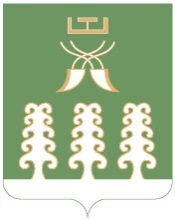 Республика БашкортостанАдминистрация сельского поселенияШаранский  сельсоветмуниципального районаШаранский район452630 с. Шаран ул. Первомайская,62Тел.(347) 2-22-43,e-mail:sssharanss@yandex.ruс. Шаран тел.(34769) 2-22-43№ п-пФ.И.О. механизатораСерия и № водительского удостоверенияМарка машиныГос. Номер машиныСерия и № свидетельства о гос. регистрации1Изибаев А.С.АО 048173 код 02ДЗ-14302МЛ 04-92СА 3043682Ахмитов А.И.АО 707171 код 02МТЗ-8002 МН 05-02СА 3043783Ахмитов А.И.АО 707171 код 022ПТС -402 МН 05-03СА 3043794Емцев А.Н.СЕ 298102 код 02МТЗ-8202МН 05-56СА 280941